Facts about Marijuana & the Teen BrainThe brain is a “work in progress”, not fully developed until the mid-20s.Share This Information with Your Child/Teen Today!               What Research Tells Us: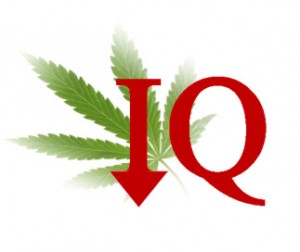 If marijuana is smoked regularly during the teen years, it can lower intelligence (IQ) significantly, by up to 8 points in adult life. NIDA (2014) Facts Parents Need to Know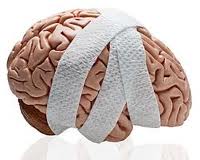 Marijuana’s negative effects on attention, memory, and learning can last for days and sometimes weeks—especially if used often.  NIDA (2013) Facts for TeensMarijuana use can negatively affect learning and school performance. Users are MUCH more likely to get lower grades and drop out of school. 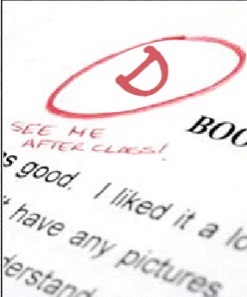 NIDA (2013) Facts for TeensNIDA, the National Institute on Drug Abuse, is an agency of the US Government.Visit: http://www.drugabuse.gov/ for more information.Information provided by the Chippewa Valley Coalition for Youth for Youth and Families Joining School, Families and Community in preventing and reducingyouth substance abuse and its negative consequences.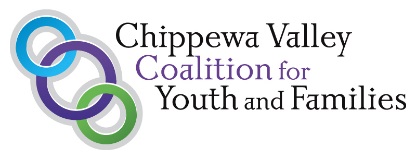 www.cvcoalition.org